Содержание1. Постановление администрации городского поселения Суходол муниципального района Сергиевский Самарской области №80 от «22» июля 2022 года «О предоставлении разрешения на условно разрешенный вид использования земельного участка, расположенного по адресу: Самарская область, Сергиевский район, с.п Суходол, пгт.Суходол, ул.Мира, городское поселение Суходол, площадью 589 кв.м, с кадастровым номером 63:31:1102022:624»…………………………………………………..……………………………………………………………………………….32. ИНФОРМАЦИОННОЕ СООБЩЕНИЕ………………………………………………………………………………………………………………33. Постановление администрации сельского поселения Захаркино муниципального района Сергиевский Самарской области № от « »   года «О предоставлении разрешения на отклонение от предельных параметров разрешенного строительства, реконструкции объектов капитального строительства для земельного участка с кадастровым номером 63:31:1802001:26, площадью 4236 кв.м., расположенного по адресу: Самарская область, Сергиевский р-н, с.Захаркино, ул.Полевая, д.34»………………………………………………………………………………………………….33. Решение собрание представителей сельского поселения Сургут муниципального района Сергиевский Самарской области №26 от «18» июля 2022 года «Об утверждении средней стоимости одного квадратного метра общей площади жилья по сельскому поселению Сургут муниципального района Сергиевский на III квартал 2022г.»…………………………………………………………………………………………..……34. Постановление администрации муниципального района Сергиевский Самарской области №791 от «22» июля 2022 года «О подготовке проекта планировки территории и проекта межевания территории объекта АО «Самаранефтегаз»: 7089П «Сбор нефти и газа со скважины №52 Пичерского месторождения» в границах сельского поселения Елшанка и сельского поселения Черновка муниципального района Сергиевский Самарской области»…………………………………………………………………………………………………………………………………………….35. Постановление администрации муниципального района Сергиевский Самарской области №793 от «22» июля 2022 года «О подготовке проекта планировки территории и проекта межевания территории объекта: «Строительство сетей водоснабжения, водозаборных сооружений, плотины и насосной станции, в рамках мероприятий: «Малоэтажная застройка в п. Светлодольск муниципального района Сергиевский Самарской области, 2 очередь» в границах сельского поселения Светлодольск, сельского поселения Сергиевск, сельского поселения Сургут и сельского поселения Серноводск муниципального района Сергиевский Самарской области»…………………………………………………………4Администрациягородского поселения Суходолмуниципального района СергиевскийСамарской области ПОСТАНОВЛЕНИЕ«22» 07 2022 г.                                                                                                                                                                                                           №80О предоставлении разрешения на условно разрешенный вид использования земельного участка, расположенного по адресу: Самарская область, Сергиевский район, с.п Суходол, пгт.Суходол, ул.Мира, городское поселение Суходол, площадью 589 кв.м, с кадастровым номером 63:31:1102022:624Рассмотрев заявление Тумасян Югабер Гришаевны о предоставлении разрешения на условно разрешенный вид использования земельного участка или объекта капитального строительства, в соответствии со статьей 39 Градостроительного кодекса Российской Федерации, Администрация городского поселения Суходол муниципального района Сергиевский Самарской областиПОСТАНОВЛЯЕТ:1. Предоставить разрешение на условно разрешенный вид использования земельного участка «автомобильная мойка», расположенного по адресу: Самарская область, Сергиевский район, с.п.Суходол, пгт Суходол, ул.Мира, городское поселение Суходол, площадью 589 кв.м, с кадастровым номером 63:31:1102022:624. 2. Опубликовать настоящее Постановление в газете «Сергиевский вестник» и разместить на сайте Администрации муниципального района Сергиевский по адресу: http://sergievsk.ru/ в информационно-телекоммуникационной сети Интернет.3. Настоящее Постановление вступает в силу со дня его официального опубликования. 4. Контроль за выполнением настоящего Постановления оставляю за собой. Глава   городского поселения Суходолмуниципального района Сергиевский                                                 И.О.БесединИНФОРМАЦИОННОЕ СООБЩЕНИЕРуководствуясь п. 1 ч. 8 ст. 5.1 ГрК Ф,  пунктом 1 главы 2 Порядка организации и проведения общественных обсуждений или публичных слушаний по вопросам градостроительной деятельности на территории сельского поселения Захаркино муниципального района Сергиевский Самарской области, утвержденного решением Собрания представителей сельского поселения Сергиевск муниципального района Сергиевский Самарской области от 08.04.2022 г. № 16, в соответствии с Постановлением Главы сельского поселения Захаркино муниципального района Сергиевский Самарской области № 4 от 15.07.2022 г. «О проведении публичных слушаний по проекту Постановления о предоставлении разрешения на отклонение от предельных параметров разрешенного строительства, реконструкции объектов капитального строительства для земельного участка с кадастровым номером 63:31:1802001:26, площадью 4236 кв.м., расположенного по адресу: Самарская область, Сергиевский р-н, с.Захаркино, ул.Полевая, д.34», Администрация сельского поселения Захаркино муниципального района Сергиевский Самарской области осуществляет опубликование проекта Постановления Администрации сельского поселения Захаркино муниципального района Сергиевский Самарской области «О предоставлении разрешения на отклонение от предельных параметров разрешенного строительства, реконструкции объектов капитального строительства для земельного участка с кадастровым номером 63:31:1802001:26, площадью 4236 кв.м., расположенного по адресу: Самарская область, Сергиевский р-н, с.Захаркино, ул.Полевая, д.34» с размещением указанного проекта  на официальном сайте Администрации муниципального района Сергиевский Самарской области http://sergievsk.ru/ в информационно-телекоммуникационной сети «Интернет».ПРОЕКТАдминистрациясельского поселения Захаркиномуниципального района СергиевскийСамарской областиПОСТАНОВЛЕНИЕ«__» ______ 2022 г.                                                                                                                                                                                                   № __О предоставлении разрешения на отклонение от предельных параметров разрешенного строительства, реконструкции объектов капитального строительства для земельного участка с кадастровым номером 63:31:1802001:26, площадью 4236 кв.м., расположенного по адресу: Самарская область, Сергиевский р-н, с.Захаркино, ул.Полевая, д.34Рассмотрев заявление Моргунова Романа Александровича о предоставлении разрешения на отклонение от предельных параметров разрешенного строительства, реконструкции объектов капитального строительства, в соответствии со статьей 40 Градостроительного кодекса Российской Федерации, Администрация сельского поселения Захаркино муниципального района Сергиевский Самарской областиПОСТАНОВЛЯЕТ:1.Предоставить  разрешение на отклонение от предельных  параметров разрешенного строительства, реконструкции объектов капитального строительства для земельного участка с кадастровым номером 63:31:1802001:26, площадью 4236 кв.м., расположенного по адресу: Самарская область, Сергиевский р-н, с.Захаркино, ул.Полевая, д.34, с установлением следующих значений параметров: - уменьшение минимального отступа от границы земельного участка до отдельно стоящих зданий с 3 метров до 0 метра;- уменьшение минимального отступа от границы земельного участка до отдельно стоящих строений и сооружений с 3 метров до 0 метра.2.При определении предельных параметров разрешенного строительства, реконструкции  объектов капитального строительства, не указанных в пункте 1 настоящего  Постановления,  применять  значения, установленные действующими градостроительными регламентами.3. Опубликовать настоящее Постановление в газете «Сергиевский вестник» и разместить на сайте Администрации муниципального района Сергиевский по адресу: http://sergievsk.ru/ в информационно-телекоммуникационной сети Интернет.4. Настоящее Постановление вступает в силу со дня его официального опубликования. 5. Контроль за выполнением настоящего Постановления оставляю за собой. Глава   сельского поселения Захаркиномуниципального района Сергиевский                                                              А.В.ВеденинРЕШЕНИЕ «18» июля  2022 г.                                                                                                                                                                                                        №26                                                                      «Об утверждении средней стоимости одного квадратного метра общей площади жилья по сельскому поселению Сургут муниципального района Сергиевский на III квартал 2022г.»Принято Собранием  представителейсельского поселения Сургутмуниципального района Сергиевский Самарской области                                                                            В соответствии с Законом Самарской области от 05.07.2005 №139-ГД  «О жилище», Уставом сельского поселения Сургут муниципального района Сергиевский Самарской области, Собрание представителей сельского поселения Сургут муниципального района Сергиевский Самарской области     РЕШИЛО:1.Утвердить по сельскому поселению Сургут муниципального района Сергиевский среднюю стоимость одного квадратного метра общей площади жилья на III квартал 2022 г. в размере 30 516 рублей. Данная величина применяется для определения стоимости приобретения жилого помещения, наличие которого не даёт оснований для признания заявителя и членов его семьи (одиноко проживающего гражданина) нуждающимися в жилых помещениях муниципального жилищного фонда по договорам социального найма.2.Опубликовать настоящее Решение в газете «Сергиевский вестник».3.Настоящее Решение вступает в силу со дня его официального опубликования.Председатель собрания представителейсельского поселения Сургут  муниципального района СергиевскийСамарской области                                                                            А.Б. АлександровИ.о. Главы сельского поселения Сургут  муниципального района СергиевскийСамарской области                                                                           А.С. КиселевАдминистрациямуниципального района СергиевскийСамарской области ПОСТАНОВЛЕНИЕ«22» 07 2022 г.                                                                                                                                                                                                             №791О подготовке проекта планировки территории и проекта межевания территории объекта АО «Самаранефтегаз»: 7089П «Сбор нефти и газа со скважины №52 Пичерского месторождения» в границах сельского поселения Елшанка и  сельского поселения Черновка муниципального района Сергиевский Самарской областиВ соответствии с частью 4 статьи 45 Градостроительного кодекса Российской Федерации, пунктом 9 Порядка подготовки документации по планировке территории, разрабатываемой на основании решений Администрации муниципального района Сергиевский Самарской области, и принятия решения об утверждении документации по планировке территории, порядка внесения изменений в такую документацию, порядка отмены такой документации или ее отдельных частей, порядка признания отдельных частей такой документации не подлежащими применению в соответствии с Градостроительным кодексом Российской Федерации, утвержденных Постановлением Администрации муниципального района Сергиевский Самарской области № 351 от 08.04.2022 г., рассмотрев предложение ООО «СамараНИПИнефть» о подготовке проекта планировки территории и проекта межевания территории, Администрация муниципального района Сергиевский Самарской областиПОСТАНОВЛЯЕТ:1.Подготовить документацию по планировке территории (проект планировки территории и проект межевания территории), для размещения линейного объекта: АО «Самаранефтегаз»: 7089П «Сбор нефти и газа со скважины № 52 Пичерского месторождения» в границах сельского поселения Елшанка и сельского поселения Черновка муниципального района Сергиевский Самарской области, согласно прилагаемой схеме (Приложение № 1).2.Утвердить прилагаемое задание на подготовку документации по планировке территории, указанной в пункте 1 настоящего Постановления (Приложение № 2).3.Установить, что подготовленная документация по планировке территории должна быть представлена в Администрацию муниципального района Сергиевский Самарской области в срок до  01.07.2023 г.4.Предложения физических и (или)  юридических лиц, касающиеся порядка, сроков подготовки и содержания документации по планировке территории,  указанные в пункте 1 настоящего Постановления, принимаются в письменной форме в адрес Администрации муниципального района Сергиевский Самарской области по адресу: 446540, Самарская область, муниципальный район Сергиевский, с. Сергиевск,  ул. Ленина, 15А,  каб. 20, в срок до 29.07.2022 года.5.Опубликовать настоящее Постановление в газете «Сергиевский вестник» в течение трех дней со дня принятия настоящего Постановления и разместить на сайте Администрации муниципального района Сергиевский в информационно-телекоммуникационной сети Интернет в разделе «Градостроительство», «Муниципальный район» в подразделе «Проекты планировки и межевания территории».6.Направить в 10-дневный срок уведомление о принятии настоящего Постановления Главам поселений, применительно к территориям которых оно принято.  7.Настоящее Постановление вступает в силу со дня его официального опубликования.8.Контроль за выполнением настоящего Постановления оставляю за собой.Глава  муниципального района Сергиевский                              А.И.Екамасов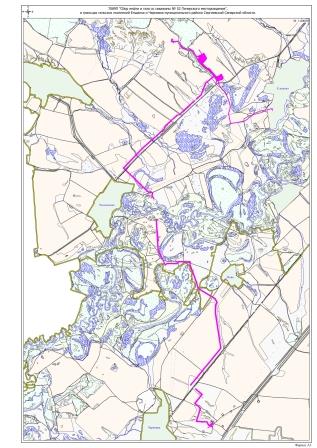 Администрациямуниципального района СергиевскийСамарской области ПОСТАНОВЛЕНИЕ«22» 07 2022 г.                                                                                                                                                                                                            №793О подготовке проекта планировки территории и проекта межевания территории объекта: «Строительство сетей водоснабжения, водозаборных сооружений, плотины и насосной станции, в рамках мероприятий: «Малоэтажная застройка в п. Светлодольск муниципального района Сергиевский Самарской области, 2 очередь» в границах сельского поселения Светлодольск, сельского поселения Сергиевск, сельского поселения Сургут и сельского поселения Серноводск муниципального района Сергиевский Самарской областиВ соответствии с частью 4 статьи 45 Градостроительного кодекса Российской Федерации, пунктом 9 Порядка подготовки документации по планировке территории, разрабатываемой на основании решений Администрации муниципального района Сергиевский Самарской области, и принятия решения об утверждении документации по планировке территории, порядка внесения изменений в такую документацию, порядка отмены такой документации или ее отдельных частей, порядка признания отдельных частей такой документации не подлежащими применению в соответствии с Градостроительным кодексом Российской Федерации, утвержденных Постановлением Администрации муниципального района Сергиевский Самарской области № 351 от 08.04.2022 г., рассмотрев предложение ООО «СДИ» о подготовке проекта планировки территории и проекта межевания территории, Администрация муниципального района Сергиевский Самарской областиПОСТАНОВЛЯЕТ:1.Подготовить документацию по планировке территории (проект планировки территории и проект межевания территории), для размещения линейного объекта: «Строительство сетей водоснабжения, водозаборных сооружений, плотины и насосной станции, в рамках мероприятий: «Малоэтажная застройка в п.Светлодольск муниципального района Сергиевский Самарской области, 2 очередь» в границах сельского поселения Светлодольск, сельского поселения Сергиевск, сельского поселения Сургут и сельского поселения Серноводск муниципального района Сергиевский Самарской области, согласно прилагаемой схеме (Приложение № 1).2.Утвердить прилагаемое задание на подготовку документации по планировке территории, указанной в пункте 1 настоящего Постановления (Приложение № 2).3.Разрешить ООО «СДИ» подготовку указанной в пункте 1 настоящего Постановления документации по планировке территории за счет собственных средств.4.Установить, что подготовленная документация по планировке территории должна быть представлена в Администрацию муниципального района Сергиевский Самарской области в срок до  01.07.2023 г.5.Предложения физических и (или)  юридических лиц, касающиеся порядка, сроков подготовки и содержания документации по планировке территории,  указанные в пункте 1 настоящего Постановления, принимаются в письменной форме в адрес Администрации муниципального района Сергиевский Самарской области по адресу: 446540, Самарская область, муниципальный район Сергиевский, с. Сергиевск,  ул. Ленина, 15А,  каб. 20, в период: до ____.07.2022 года.6.Опубликовать настоящее Постановление в газете «Сергиевский вестник» в течение трех дней со дня принятия настоящего Постановления и разместить на сайте Администрации муниципального района Сергиевский в информационно-телекоммуникационной сети Интернет в разделе «Градостроительство», «Муниципальный район» в подразделе «Проекты планировки и межевания территории».7.Направить в 10-дневный срок уведомление о принятии настоящего Постановления Главам поселений, применительно к территориям которых оно принято.  8.Настоящее Постановление вступает в силу со дня его официального опубликования.9.Контроль за выполнением настоящего Постановления оставляю за собой.Глава  муниципального района Сергиевский                              А.И.Екамасов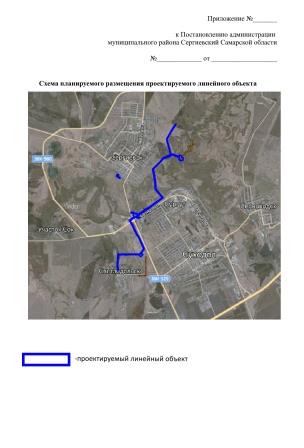 Соучредители:- Собрание представителей муниципального района Сергиевский Самарской области;- Администрации городского, сельских поселений муниципального района Сергиевский Самарской области.Газета изготовлена в администрации муниципального района Сергиевский Самарской области: 446540, Самарская область, Сергиевский район, с. Сергиевск, ул. Ленина, 22.Тел: 8(917) 110-82-08Гл. редактор: А.В. Шишкина«Сергиевский вестник»Номер подписан в печать 22.07.2022г.в 09:00, по графику - в 09:00.Тираж 18 экз.Адрес редакции и издателя: с. Сергиевск,ул. Ленина, 22.«Бесплатно»